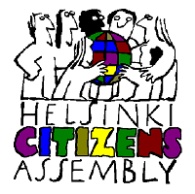 Presentation and discussion based on the report:"The Situation on Human Rights Violations of Conscripts and Servicemen regarding Medical Services”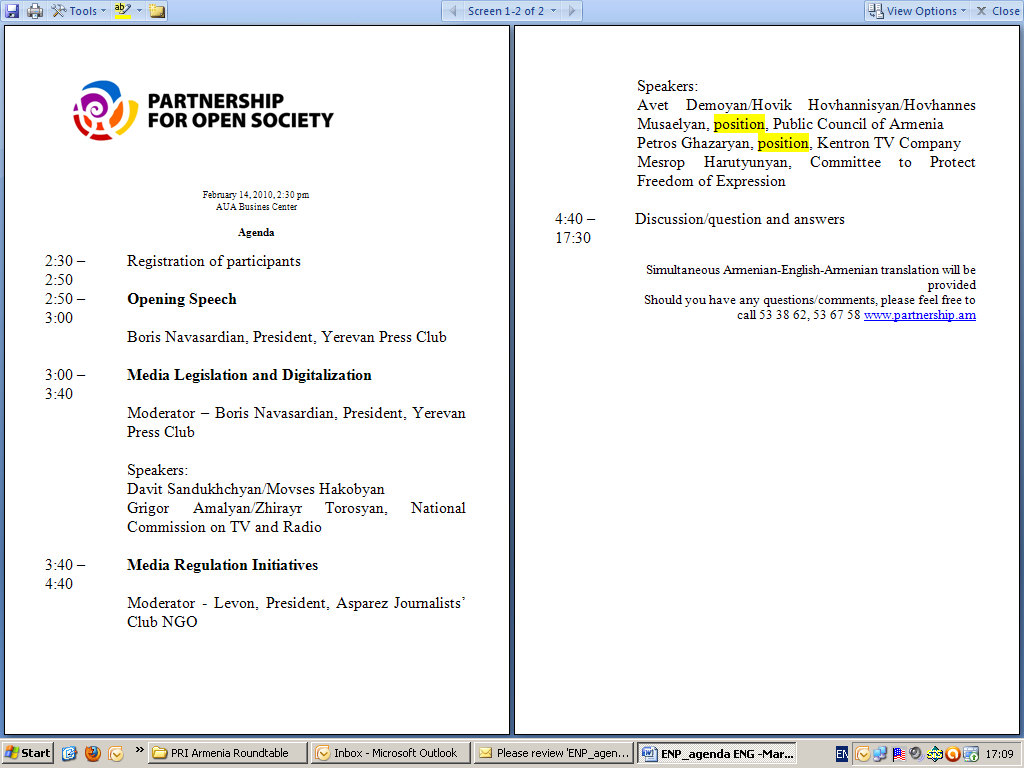 AgendaBest Western Congress Hotel, Ball room1st Italy Street, YerevanDecember 21, 201212:00 – 12:1012:10 – 12:20Registration of participantsOpening remarksLarisa Minasyan, Open Society Foundations-ArmeniaArtur Sakunts, Helsinki Citizens' Assembly – Vanadzor Office ModeratorAvetik Ishkhanyan, Helsinki Committee of Armenia (tbc)12:20 – 12:5012:50 – 13:0013:00 – 14:00SpeakersArtur Sakunts, Helsinki Citizens' Assembly – Vanadzor OfficeArayik Zalyan, Legal Expert, Helsinki Citizens' Assembly – Vanadzor OfficeArtur Minasyan, Medical ExpertDocumentary Screening: “Don’t count me absent” HCAVMushegh Shushanyan, AttorneyDiscussion-debate